ZDRAVOTNÍ ÚSTAV SE SÍDLEM V ÚSTÍ NAD LABEM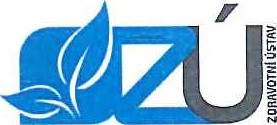 Příspěvková organizace (zřízená podle ss 86 odst. l, zákona č. 258/2000 Sb. v platném znění)	MOSKEVSKÁ 15, 400 01 ÚSTÍ NAD LABEM 	[Č: 71009361 DIČ: CZ71009361NAŠE ZNAČKA	VYŘIZUJE	TELEFON	E-MAIL	DNE333/85 - 63/11 ,5.2018	MUDr.Krtek M.	477 751 858	martin.krtek@zuusti.cz11.5.2018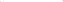 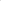 Věc: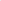 Potvrzení objednávky na měření a hodnocení lokální svalové zátěže a na měření pracovních polohy (ergonomie).Potvrzuji, že jsme obdrželi Vaši objednávku 1433180 na měření a hodnocení lokální svalové zátěže a na měření pracovních poloh (ergonomie) za účelem posouzení pracovních podmínek a jejich zařazení ke kategorizaci prací ve Vaší organizaci AAH Czech s.r.o., Nové Zákupy 528, 471 23.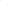 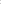 Předpokládaný termín měření 3.Q 2018, přesný termín bude stanoven cca 2-3 týdny před konáním měřenĹ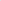 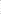 Těšíme se na další spolupráci.S pozdravemMUDr. Martin Krtek Odd. fyziologie práce, pracoviště Ustí nad Labem Na Kabátě 229Ústí nad Labem	TELEFON	FAX	E-MAIL	www	BANKOVNÍ SPOJENÍ+420 477 751 'li l	+420 477 751 117 zdravotni.ustav@zuusti.cz	www.zuusti.cz	ČNB ÚL 10006-41936411/0710AAH Czech s.r.o.Nové Zákupy 528 471 23Czech Republic